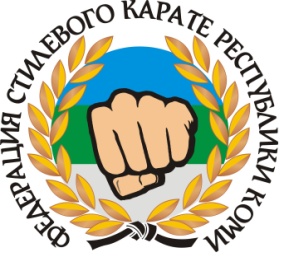 КОМИ РЕГИОНАЛЬНАЯ ФИЗКУЛЬТУРНО-СПОРТИВНАЯ ОБЩЕСТВЕННАЯ ОРГАНИЗАЦИЯФЕДЕРАЦИЯ СТИЛЕВОГО КАРАТЕ РЕСПУБЛИКИ КОМИ169900, Россия, Республика Коми, г.Воркута, ул.Ленина 11-10, тел:  89129574986, e-mail: v.sichkarev@rambler.ruСтраница 1 из 4Открытый кубок Республики Коми по стилевому каратэ, посвященный памяти В. Пивоварова.18.05.2014г. город СыктывкарИТОГОВЫЙ ПРОТОКОЛВсего городов: 5 (Инта, Печора, Ухта, Сыктывкар, Киров)Всего команд: 9 (Инта, Печора-1, Печора-2, Печора-3, Ухта-1, Ухта-2, Сыктывкар-1, Сыктывкар-2, Киров)Всего участников: 136 человекМальчиков: 117 человекДевочек: 19 человекКатегория Кумитэ мальчики 7 лет, абс. вес, 17 участниковПаранин Денис (Печора) Козлов Е.Витязев Владислав (Сыктывкар) Князев А.Гаак Андрей (Сыктывкар) Князев А.Категория Кумитэ мальчики 8 лет, абс. вес, 25 участниковБарбье Оскар (Сыктывкар)  Россик А.Котвицкий Андрей (Печора) Романовский Д.Липин Никита (Сыктывкар)  Россик А.Категория Кумитэ мальчики 9 лет, абс. вес, 13 участниковГуревский Даниил (Сыктывкар)  Россик А.Чиликин Виктор (Сыктывкар) Князев А.Мицкевич Александр (Сыктывкар) Князев А.Категория Кумитэ мальчики 10-11 лет, до . 14 участниковТабрин Тимофей (Ухта) Прахов Е.Гасанов Анар (Ухта) Прахов Е.Попинов Никита (Киров) ЯрославцевСтраница 2 из 4Категория Кумитэ мальчики 10-11 лет, свыше . 13 участниковХарин Алексей (Ухта) Прахов Е.Лыков Сергей (Ухта) Прахов Е.Дроздов Максим (Сыктывкар) Князев А.Категория Кумитэ мальчики 12-13 лет, до . 7 участниковКарпов Иван (Ухта) Милушкин Н.Бидный Юрий (Печора) Пивоваров А.Чухломин Константин (Ухта) Прахов Е.Категория Кумитэ мальчики 12-13 лет, свыше . 5 участниковВишняков Данил (Печора) Пивоваров А.Андреев Даниил  (Печора) Козлов Е.Наумов Артем (Киров) Синяговский Д.Категория Кумитэ юноши 14-15 лет, абс. вес. 3 участникаМеньшиков Александр (Киров) Синяговский Д.Аляхунов Александр (Ухта) Прахов Е.Рязанцев Владислав (Инта) Монетов Л.Категория Кумитэ юноши 16-17 лет, абс. вес. 4 участникаТройняков Владимир (Сыктывкар) Князев А.Палий Максим (Сыктывкар) Князев А.Коротких Глеб (Киров) Синяговский Д.Категория Ката Мальчики до 9 лет, 24 участникаМалахов Тимур (Печора) Романовский Д.Мицкевич Александр (Сыктывкар) Князев А.Лиин Георгий (Сыктывкар) Князев А.Категория Ката Мальчики 10-11 лет, 17 участниковКозлов Валерий (Печора) Козлов Е.Марченко Артур (Печора) Козлов Е.Тютерев Владимир (Печора) Романовский Д.Категория Ката Мальчики 12-13 лет, 11 участниковВишняков Данил (Печора) Пивоваров А.Наумов Артем (Киров) Синяговский Д.Бидный Юрий (Печора) Пивоваров А.Страница 3 из 4Категория Ката юноши 14-17 лет,  4 участникаТройняков Владимир (Сыктывкар) Князев А.Меньшиков Александр (Киров) Синяговский Д.Ворожцов Максим (Киров) Синяговский Д.Категория Кумитэ девочки до 9 лет, абс. вес, 5 участницСеливанова Ирина (Сыктывкар) Князев А.Щербань Полина (Печора) Козлов Е.Грицюк Ирина (Печора) Козлов Е.Категория Кумитэ девочки 10-11 лет, абс. вес, 5 участницДобаева Диана (Инта) Монетов Л.Смирнова Полина (Ухта) Милушкин Н.Пигулина Софья (Ухта) Прахов Е.Категория Кумитэ девочки 12-14 лет, абс. вес, 5 участницМакашутина Анастасия (Печора) Пивоваров А.Борнякова Валерия (Киров) Синяговский Д.Балина Анастасия (Инта) Монетов Л.Категория Кумитэ девушки 15-17 лет, абс. вес, 2 участницыЛобурева Мария (Инта) Монетов Л.Левчук Ксения (Ухта) Прахов Е.Категория Ката девочки до 9 лет, 5 участницГрицюк Ирина (Печора) Козлов Е.Щербань Полина (Печора) Козлов Е.Селиванова Ирина (Сыктывкар) Князев А.Категория Ката девочки 10-11 лет, 3 участницыСтепанова Ольга (Печора) Романовский Д.Семенихина Софья (Киров) Синяговский Д.Смирнова Полина (Ухта) Милушкин Н.Категория Ката девочки 12-13 лет, 3 участницыМакашутина Анастасия (Печора) Пивоваров А.Чиркова Александра (Инта) Монетов Л.Балина Анастасия (Инта) Монетов Л.Страница 4 из 4Категория Ката девочки 14-16 лет, 5 участницЛобурева Мария (Инта) Монетов Л.Мазина Татьяна (Ухта) Милушкин Н.Едова Мария (Печора) Романовский Д.Главный Судья соревнованийКнязев Александр СергеевичУтверждаюПрезидент федерации стилевого каратэ РКСичкарев Вадим Евгеньевич                                        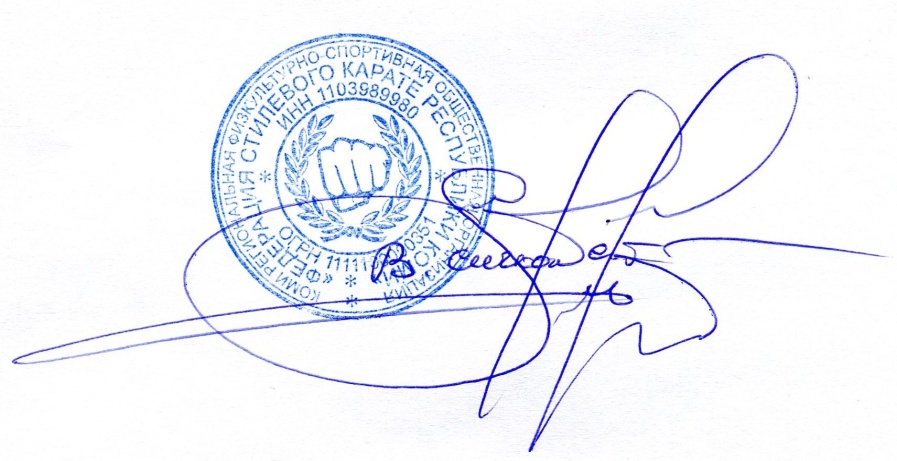 